Your recent request for information is replicated below, together with our response.I require a copy of the Police Scotland Child Protection written Policy and Procedure specific to West Lothian Council from 11th August 2018 to 4th October 2018 including the management of these policies and procedures including any revisions or updates during the timeframe given. Please also supply the statutory powers and legislation relied upon against these policies and procedures. Please also provide me with the out of hours social work emergency team and Police Scotland joint protocol for child protection policies and procedures specific to West Lothian Council and Police Scotland West Lothian Command covering the period 11th August 2018 – 4th October 2018 including the management of these policies and procedures including any revision during the timeframe given. Please also supply the statutory powers and legislation relied upon against these policies and procedures.In terms of Section 17 of the Act, I can confirm that the information you seek is not held by Police Scotland.By way of explanation Police Scotland do not hold any Child Protection Procedure specific to West Lothian Council.To be of assistance please see the link below which will direct you to Police Scotland’s publically available Child Protection Standard Operating Procedure. This document applies to all areas of Policing in Scotland including West Lothian, and equally applies during in office and out of office hours. The document was updated and is valid from 25 January 2018.Police Scotland Child Protection Standard Operating ProcedureAdditionally, you may find the following link useful.  This provides documents published by West Lothian Public Protection Committee.  This holds documents specific to West Lothian.West Lothian Public Protection Committee If you require any further assistance please contact us quoting the reference above.You can request a review of this response within the next 40 working days by email or by letter (Information Management - FOI, Police Scotland, Clyde Gateway, 2 French Street, Dalmarnock, G40 4EH).  Requests must include the reason for your dissatisfaction.If you remain dissatisfied following our review response, you can appeal to the Office of the Scottish Information Commissioner (OSIC) within 6 months - online, by email or by letter (OSIC, Kinburn Castle, Doubledykes Road, St Andrews, KY16 9DS).Following an OSIC appeal, you can appeal to the Court of Session on a point of law only. This response will be added to our Disclosure Log in seven days' time.Every effort has been taken to ensure our response is as accessible as possible. If you require this response to be provided in an alternative format, please let us know.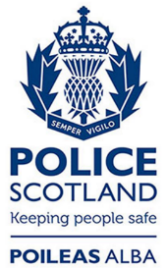 Freedom of Information ResponseOur reference:  FOI 23-0714Responded to:  05 April 2023